Ameldeformular Juniorengrand-Prix 2016-17, 3.Runde in Pfäffikon SZName/Vorname:  		     Strasse/Nr. 			     PLZ/Wohnort			     Telefonnummer		     Email: 			     Verein/Organisation		     SSB-Code: 			     Führungszahl:		     Einzusenden bis spätestens 7. Januar 2017, 20 UhrWolfgang Berg, Paulihof 11, 8857 Vorderthalwolfgangberg@bluewin.ch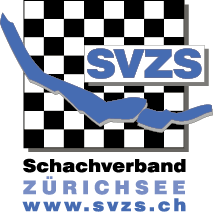 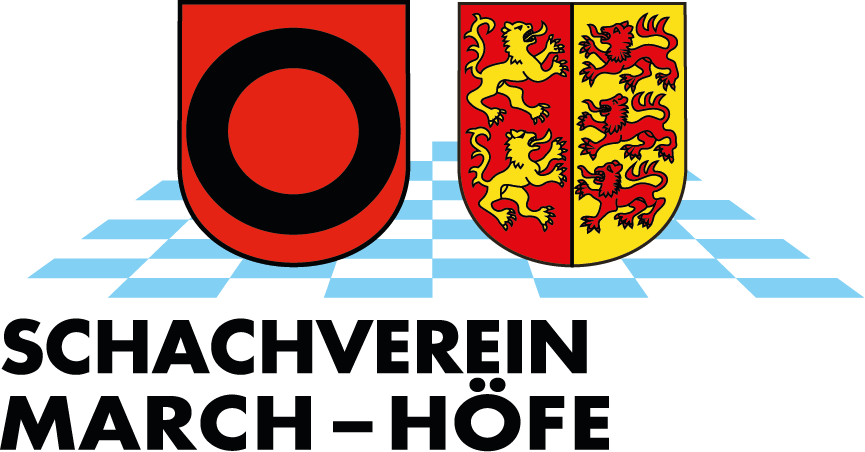 Kontakadresse